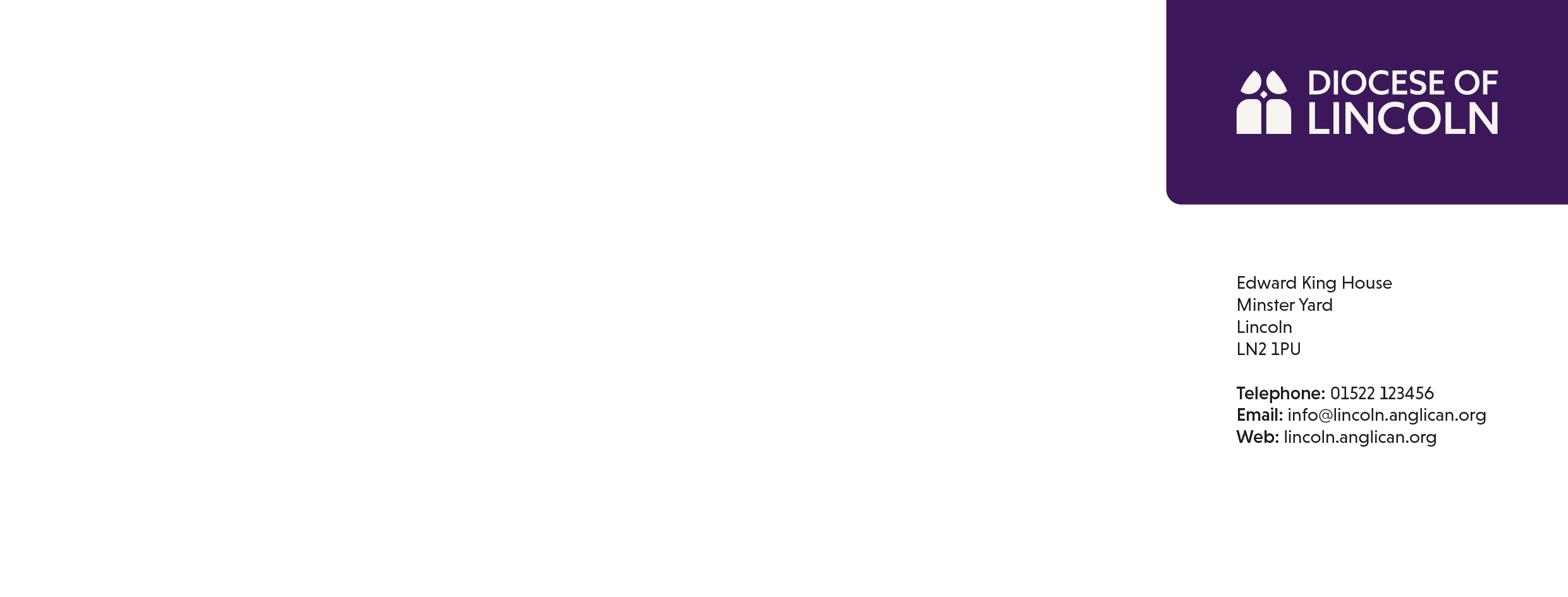 The items in Green type are sectors of Lincolnshire life. Each sector will receive a notification that they are being prayed for – please pray for the sector in general and any specific organisations close to youSharing in Prayer – Queries relating to this prayer diary may be directed by email to collegeofsthugh@lincoln.anglican.orgCopies of Furthering Holiness – The Diocesan Supplement to Common Worship, commemorating the saints of the Diocese of Lincoln – are available upon request.Friday 1stDavid, Bishop of Menevia, Patron of Wales, c.601Animal Care* Grantham LMPPartnership Dean: The Revd Stephen BuckmanRural Dean: The Revd Stuart CradduckLay Chairs: Mr Peter ChalkThe Diocese of Christ the King – The Anglican Church of Southern AfricaSaturday 2ndChad, Bishop of Lichfield, Missionary, 672Armed ForcesChurch Schools in Grantham LMP: Barrowby, Denton, West Grantham, Great Gonerby St Sebastian`s, Harlaxton, Grantham National, West Grantham, Gonerby Hill Foot, Grantham Harrowby, Grantham St Anne`s and Grantham Little GonerbyThe Diocese of Christchurch – The Anglican Church of Aotearoa, New Zealand and Polynesia Sunday 3rd    Charity sectorThe heavens are telling the glory of God and the firmament proclaims his handiwork.  Psalm 19:1The Church of the Province of UgandaMonday 4th Commerce & RetailBarrowby with Great Gonerby The Diocese of Chubu – The Nippon Sei Ko KaiTuesday 5thConstruction IndustryGrantham Harrowby with Londonthorpe The Diocese of Clogher – The Church of IrelandWednesday 6thEnergy industryGrantham The Diocese on the Coast – The Church of Nigeria (Anglican Communion)Thursday 7th Perpetua, Felicity and their Companions, Martyrs at Carthage, 203FarmingHarlaxton The Diocese of Cochin – The Church of South India (United)Friday 8thEdward King, Bishop of Lincoln, 1910 FinanceSouth Grantham, The Trinity The Diocese of Coimbatore – The Church of South India (United)Saturday 9th  Fire ServicesLoveden LMPPartnership Dean: The Revd Stephen BuckmanLay Chairs: Mrs Valerie RoseThe Diocese of Colombia – The Episcopal Church Sunday 10thFishing industryFor God so loved the world that he gave his only Son, so that everyone who believes in him may not perish but may have eternal life.  John 3:16The Episcopal Church Monday 11th Healthcare ServicesChurch Schools in Loveden LMP: Allington with Sedgebrook, Ancaster, Barkston and Syston, Marston Thorold`s, Brant Broughton, Leadenham, Welbourn, Claypole, Long Bennington and Rauceby The Diocese of Colombo – The Church of Ceylon (Extra Provincial) Tuesday 12thHighwaysBrant Broughton & Beckingham The Diocese of Colorado – The Episcopal Church Wednesday 13th HorticultureWelborn The Diocese of Congo Brazzaville – Province de L’Eglise Anglicane Du Congo Thursday 14thHospices Leadenham Diocesan Advisory CommitteeThe Diocese of Connecticut – The Episcopal ChurchFriday 15th HospitalityClaypole The Diocese of Connor – The Church of IrelandSaturday 16thJudiciary & Legal Services The South Cliff Villages Group The Diocese of Cork, Cloyne and Ross – The Church of IrelandSunday 17thPatrick, Bishop, Missionary, Patron of Ireland, c.460Leisure and Sports ActivitiesI, when I am lifted up from the earth, will draw all people to myself.  John 12:32The Church in Wales Monday 18th Cyril, Bishop of Jerusalem, Teacher of the Faith, 386Lincolnshire Community and Voluntary Service (LCVS)Saxonwell The Diocese of Costa Rica – Iglesia Anglicana de la Region Central de AmericaTuesday 19th Joseph of Nazareth Local Authorities The East Loveden Group Pensions CommitteeThe Diocese of Coventry – The Church of EnglandWednesday 20th Cuthbert, Bishop of Lindisfarne, Missionary, 687MPs and Local Councillors (District & Parish)Steven Sleight – DAC & Pastoral SecretaryPete Duff – Assistant DAC SecretaryThe Diocese of Cuba – The Episcopal Church Thursday 21st Thomas Cranmer, Archbishop of Canterbury, Reformation Martyr, 1556Musicians and those in the Arts Fran Bell – Church Development OfficerBishop’s Council of Diocesan Trustees The Diocese of Cueibet – Province of the Episcopal Church of South Sudan Friday 22nd Nature Conservation      Matthew Godfrey – Historic Churches Support Officer The Diocese of Cuernavaca – La Iglesia Anglicana de Mexico Saturday 23rdPolice and Fire ServicesNorth Kesteven North West LMPPartnership Dean and Rural Dean: The Revd Lorna Brabin-SmithLay Chairs: Mr Richard BayesThe Diocese of Cuttack – The Church of North India (United)Sunday 24th Walter Hilton of Thurgaton, Augustinian Canon, Mystic, 1396Oscar Romero, Archbishop of San Salvador, Martyr, 1980 Paul Courturier, Priest, Ecumenist, Pacemaker, 1958Press/media	Hosanna!  Blessed is the one who comes in the name of the Lord!  Mark 11:9bThe Church of the Province of West AfricaMonday 25thThe Annunciation of Our Lord to the Blessed Virgin Mary PrisonsChurch Schools in North Kesteven North West LMP: Coleby, Navenby, North Hykeham All Saints, Swinderby All Saints and Thorpe on the Hill St Michael`s The Diocese of Cyangugu – Eglise Anglicane du RwandaTuesday 26th Harriet Monsell, Founder of the Community of St John the Baptist, 1883Social ServicesHykehamThe Diocese of Cyprus and the Gulf – The Episcopal Church in Jerusalem and The Middle EastWednesday 27thTourismWaddington The Diocese of Daejeon – The Anglican Church of KoreaThursday 28th Universities and CollegesSwinderbyThe Diocese of North Dakota – The Episcopal ChurchFriday 29thYoung Peoples Uniformed OrganisationsWithamsideThe Diocese of Dallas – The Episcopal ChurchSaturday 30thYouth and Children’s workThe Graffoe GroupThe Church in the Province of the West Indies Sunday 31st Easter DayDo not be alarmed; you are looking for Jesus of Nazareth, who was crucified. He has been raised; he is not here. Look, there is the place they laid him.  Mark 16:6b 